Racine County 4-H Adventure CampCamper Registration Form 2018Who: 	Racine County 4-H members who are in 6th, 7th, or 8th grade during the 2017-2018 school year. Acceptance for camp is first-come first-served and space is limited.What: 	Adventure Camp includes a variety of activities and learning experiences, including rock climbing, water activities, campfires, wilderness cooking, hiking, and much more!Where: 	Devils Lake State Park near Baraboo, WI. Transportation is provided to and from camp from the UW-Extension Office in Burlington.When: 	Sunday, June 24th-Tuesday, June 26th, 2018Cost:	The cost is $85.00 per camper to help cover the cost of meals, t-shirts, camp supplies, transportation, and camp activities. Please make check (one per camper) payable to Racine County 4-H Leaders Association.--------------------------DETACH AND RETURN FORM BY 4:30 P.M. ON TUESDAY, MAY 29th, 2018---------------------------ONE CAMPER PER FORM (PLEASE PRINT)Last Name: 		 First Name: 	Phone: 		   Grade (2017-2018 School Year): 	 Age: 		E-mail Address: 	 Club: 	

Emergency Contact Name: 	 Emergency Contact Number: 	Gender: 		 Parent/Guardian (First and Last Name): 	Does this youth require special accommodations or have food allergies?       Yes   No
If yes, please describe: 															

Please be sure the camper’s health form is accurate and signed with the current date in 4HOnline by 4:30 P.M. on Tuesday, May 29th, 2018.T-Shirt Size Please check one (included in fee):      Youth size	S	M	L	                                                                                      Adult size	S	M	L	XL	XXLThis form and payment is due Tuesday, May 29th, 2018 at 4:30 p.m. It may be dropped off in person at the Burlington office (209 North Main Street, Burlington, WI 53105) on weekdays between 8:00 a.m.-12:00 p.m. or 12:30-4:30 p.m. by the stated date and time, placed in the drop box on the south side of the Burlington office by the stated date and time, or postmarked via USPS mail by the stated date. Late forms will not be accepted.Are you interested in chaperoning this event overnight?   Yes   No      Chaperone Name: 				I am a registered 4-H volunteer:      Yes   No			       T-Shirt Size: 				
We have a limited number of spots available for chaperones.
I give my permission for this camper to participate in Adventure Camp on June 24th-26th, 2018.
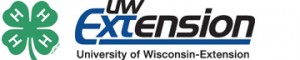 Signature of Parent or Guardian:					               Date: 					 


An EEO/AA employer, University of Wisconsin Extension provides equal opportunities in employment and programming, including Title IX and the Americans with Disabilities Act (ADA) requirements. Requests for reasonable accommodations for disabilities or limitations should be made prior to the date of the program or activity for which it is needed. Please do so as early as possible prior to the program or activity so that proper arrangements can be made. Requests are kept confidential.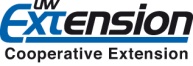 